Nambour station accessibility upgrade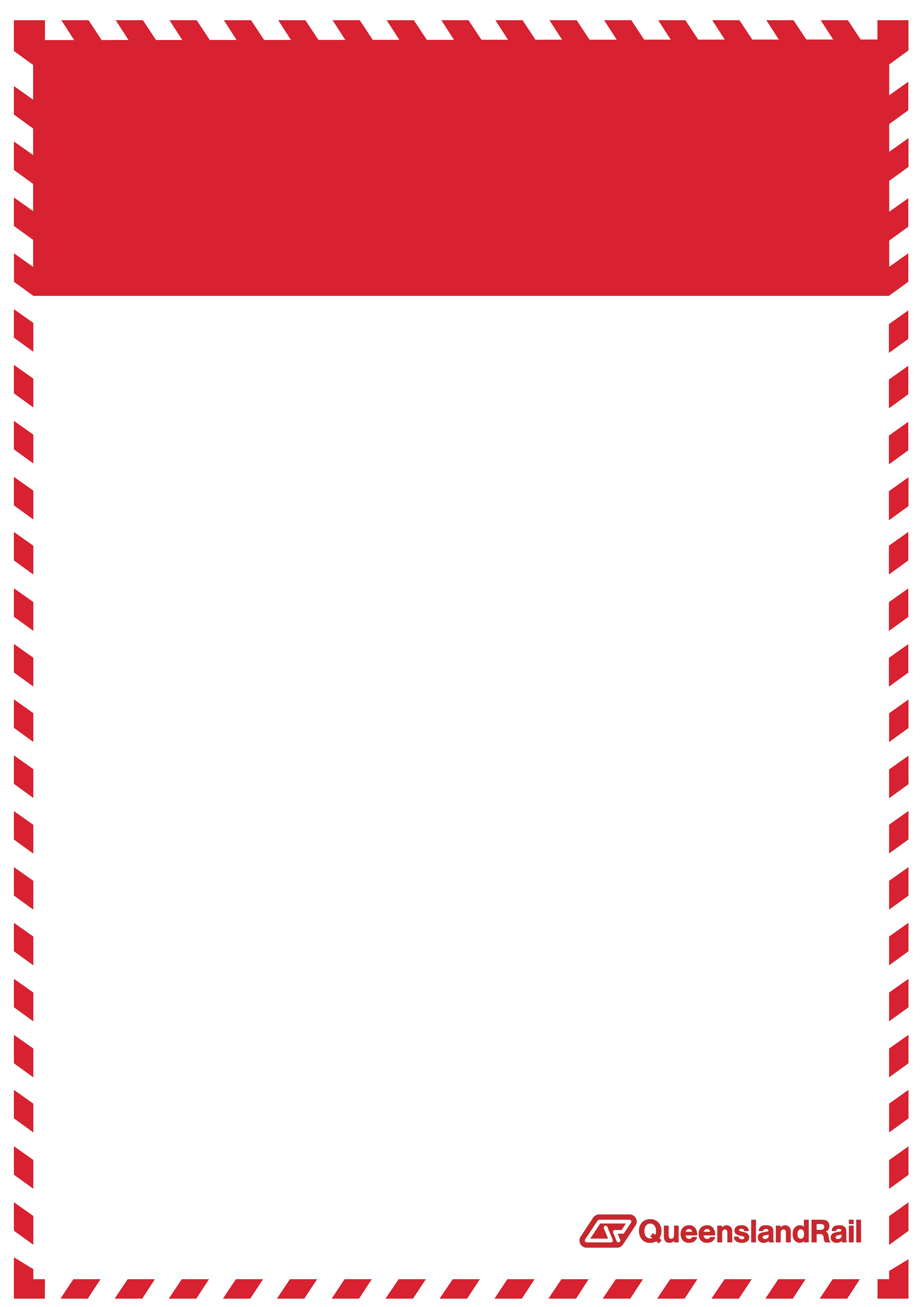 Night works – November 2016As part of the Nambour station accessibility upgrade, works will be undertaken each night from Friday 4 to Sunday 6 November 2016, between the hours of 7pm and 6am the next morning.Activities will include platform awning construction, Energex service relocation, station building roofing works and asbestos removal.Scheduled night worksKeeping you informedFor more information, please contact the Stakeholder Engagement team on 1800 722 203 (free call), email stationsupgrade@qr.com.au or visit www.queenslandrail.com.auLocationDates and hours of workType of workNambour stationFriday 4 November Saturday 5 NovemberSunday 6 November(over 3 nights, 7pm to 6am the next morning)Transport of materials from Civic Way to the platformInstallation of roofing materials to new platform awningEnergex service relocation works, northern concourse (McDonald’s power outage 7 November, approximately 12am-4am)Station building awning and works (platform side)Asbestos removal and re-roofing of station building (Civic Way side)Use of machinery, light towers, hand tools and construction vehicles with reversing beepers.Asbestos removal will be undertaken by a licensed asbestos removal contractor. The worksite will be enclosed to contain any contaminates and asbestos material will be removed from site in approved heavy-duty sealed plastic waste disposal bags. All national and state Occupational Health and Safety controls will be complied with and validated by a Queensland Rail representative on-site. There is no risk to public safety from the removal and disposal of the asbestos material. Works will be carried out after hours.Residents and businesses adjacent to Nambour station may experience some noise from truck movements and construction activity. Mobile lighting towers will be used during night works.To enable delivery and unloading of materials, traffic management controls will be in place on Civic Way during night works, as required.Every effort will be made to carry out these works with minimal disruption. Queensland Rail apologises for any inconvenience and thanks the local community for their cooperation during these important works.Asbestos removal will be undertaken by a licensed asbestos removal contractor. The worksite will be enclosed to contain any contaminates and asbestos material will be removed from site in approved heavy-duty sealed plastic waste disposal bags. All national and state Occupational Health and Safety controls will be complied with and validated by a Queensland Rail representative on-site. There is no risk to public safety from the removal and disposal of the asbestos material. Works will be carried out after hours.Residents and businesses adjacent to Nambour station may experience some noise from truck movements and construction activity. Mobile lighting towers will be used during night works.To enable delivery and unloading of materials, traffic management controls will be in place on Civic Way during night works, as required.Every effort will be made to carry out these works with minimal disruption. Queensland Rail apologises for any inconvenience and thanks the local community for their cooperation during these important works.Asbestos removal will be undertaken by a licensed asbestos removal contractor. The worksite will be enclosed to contain any contaminates and asbestos material will be removed from site in approved heavy-duty sealed plastic waste disposal bags. All national and state Occupational Health and Safety controls will be complied with and validated by a Queensland Rail representative on-site. There is no risk to public safety from the removal and disposal of the asbestos material. Works will be carried out after hours.Residents and businesses adjacent to Nambour station may experience some noise from truck movements and construction activity. Mobile lighting towers will be used during night works.To enable delivery and unloading of materials, traffic management controls will be in place on Civic Way during night works, as required.Every effort will be made to carry out these works with minimal disruption. Queensland Rail apologises for any inconvenience and thanks the local community for their cooperation during these important works.